CONCEPT Agenda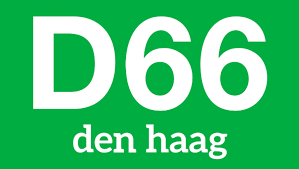 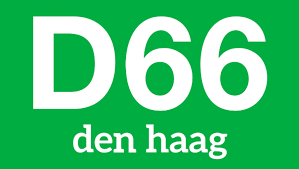 Algemene Afdelingsvergadering D66 Den Haag  1 juni 2022Opening MededelingenVaststellen verslag AAV 30 oktober 2021Vaststellen agendaKandidatenpresentatie bestuursledenKandidaat voorzitter – Martijn ten HamKandidaat secretaris politiek – Dylan RomeoKandidaat algemeen lid campagne en communicatie – Shalina BhaboetiInstallatie stemcommissieStembus wordt opengesteld tot 21:00.AfdelingsbestuurJaarrekening en meerjarengegrotingVooruitblik bestuur Afdeling Den HaagKorte terugblik campagne GR2022Evaluatiecommissie verkiezingsprocesAVC, CampagneteamMotiesScheidende raadsledenUitslag verkiezing bestuursledenActualiteit fractie en collegeWethouders 2018-2022Raadsleden 2022-2026Rondvraag Sluiting